Министерство образования Московской областиГОСУДАРСТВЕННОЕ БЮДЖЕТНОЕ профессиональное ОБРАЗОВАТЕЛЬНОЕ УЧРЕЖДЕНИЕ  МОСКОВСКОЙ ОБЛАСТИ  «Орехово - Зуевский техникум» УТВЕРЖДАЮЗам. директора по МР_____________ Е.Б.Купцова«____» ____________ 20___ г.Методическая разработка					ОТКРЫТОГО УРОКА  					(открытого урока, внеклассного мероприятия)ПО УЧЕБНОЙ ПРАКТИКЕ ПМ.01 Техническое обслуживание и ремонт осветительных электроустановок(по учебной дисциплине, МДК)МОНТАЖ ЭЛЕКТРОУСТАНОВОЧНЫХ ИЗДЕЛИЙ. ВЫПОЛНЕНИЕ КОНТАКТНЫХ СОЕДИНЕНИЙ(тема)19861 Электромонтер по ремонту и обслуживанию ЭЛЕКТРООБОРУДОВАНИЯ (профессия, специальность)Разработал(а):Карелина Татьяна Юрьевнамастер производственного обученияДата проведения урока:03.12.2018Группа 	МР 4			РАССМОТРЕНА И ОДОБРЕНАна заседании ЦК мастеров п/о и преподавателей профессионального циклаПротокол № ___ от ___________________ Председатель ЦК ____________ Карелина Т.Ю.2018 годТема урока: «Монтаж электроустановочных изделий. Выполнение контактных соединений»Цели урока: Обучить приемам монтажа электроустановочных изделий открытой установки. Познакомить с технологией выполнения контактных соединений различными способами.Развивать умение читать монтажную схему: масштабирование, разметка, буквенные обозначения установочных изделийВоспитывать активность и самостоятельность в учебно-трудовой деятельностиРазвитие трудовых функций: А/02.3 Соединение деталей и узлов в соответствии с простыми электромонтажными схемами Педагогические технологии: ИКТ, письменного инструктирования, классическая, проблемнаяМатериально-техническое обеспечение  одного рабочего места:Набор инструмента: пассатижи, бокорезы, круглогубцы, набор отверток, монтажный нож, рулетка Электроустановочные изделия открытого монтажа: патрон настенный (2 шт.), выключатель одноклавишный (2 шт.), розетка одноместная (1 шт.), клеммная колодка на 6 контактов (1 шт.), DIN-рейка (1 шт.)Расходные материалы: клипса-крепеж (14 шт.), саморезы (14 шт.), провод установочный ПуГВ 1.0 (1 м), провод ПуВ 1.5 белый (30 см)Общее оборудование: перфорированная монтажная панельДидактический материал: презентация «Монтаж установочных изделий. Выполнение контактных соединений», монтажная схема установки изделий открытого монтажа Вид работ:Монтаж электроустановочных изделий на перфорированную панельПодготовка проводников для подключенияВыполнение контактных соединений различными способамиТЕХНОЛОГИЧЕСКАЯ КАРТА УРОКАПриложение 1
Монтажная схема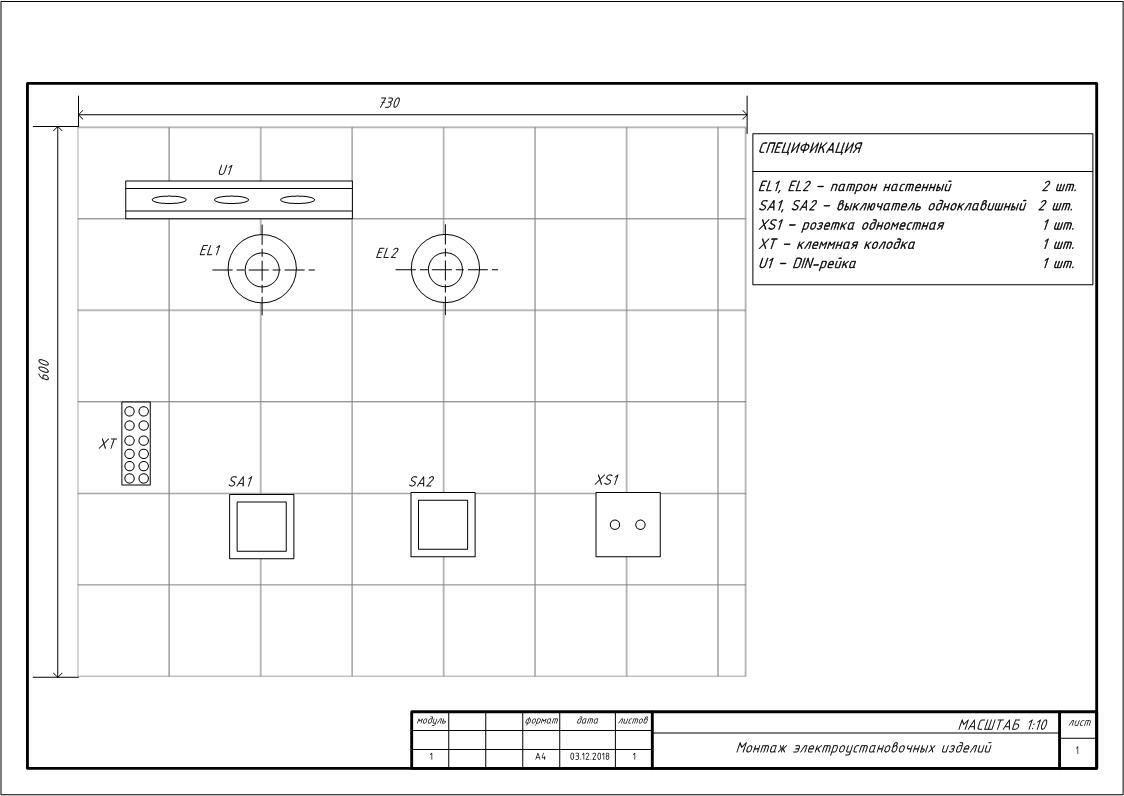 Приложение 2Критерии оценок«отлично»все установочные изделия расположены  и надежно закрепленысоблюдены размеры, указанные на монтажной схеме (6 из 7)контактные соединения выполнены надежно (проверка 3 любых)нет нарушений правил охраны труда во время выполнения заданиячистота рабочего  места во время и после выполнения работ«хорошо»все установочные изделия расположены  и надежно закрепленысоблюдены размеры, указанные на монтажной схеме (4-5 из 7)контактные соединения выполнены надежно (проверка 3 любых)нет нарушений правил охраны труда во время выполнения заданиячистота рабочего  места во время и после выполнения работ«удовлетворительно»все установочные изделия расположены  и надежно закрепленысоблюдены размеры, указанные на монтажной схеме (50%)контактные соединения выполнены ненадежно (проверка 3 любых)были замечания по охране труда во время выполнения работычистота рабочего  места во время и после выполнения работ«неудовлетворительно»не все установочные изделия расположены  и надежно закрепленыне соблюдены размеры, указанные на монтажной схемебыли замечания по охране труда во время выполнения работычистота рабочего  места во время и после выполнения работЭтапы занятия, основное содержаниеВре-мя мин.Действия мастера производственного обученияДействия обучающегосяФормы работыРезультатОрганизационный момент5Проверка наличия обучающихся, организация внимания, проверка готовности к уроку (наличие спецодежды).Переодеваются, слушают, настраиваются на работуПсихологическая настроенность, готовность к уроку.Вводный инструктаж – 30  минутВводный инструктаж – 30  минутВводный инструктаж – 30  минут2Сообщение результатов проверки работы предыдущего урока (проведения разметочных работ). Воспринимают, анализируютфронтальнаяактуализация знаний10Проверка знаний обучающихся по вопросам:Какой инструмент необходим для проведения разметочных работ? (слайд 1)Каков порядок действий при нанесении разметки на поверхность стены? (слайд 2)Что такое масштаб? Каким может быть масштаб? (слайд 3)Из какого металла изготовлены проводники, с которыми мы работали на прошлых занятиях?С какими видами проводников мы работали? (по количеству жил, по количеству проволок в жиле) (слайд 4)Отвечают на вопросы, обосновывают свои ответы, обмениваются мнениями, дополняют друг другафронтальная индивидуальнаяОсознание того, что уже освоено и того, что необходимо изучить подробнееФормирование умения выражать свои мысли, умения понимать и слушать других, учитывать разные мнения. объяснение нового материала15Организация подводящего к теме диалогаНа предыдущих уроках мы с вами научились выполнять разметочные работы, выполнять зачистку проводников от изоляции, соединять проводники различными способами: скруткой, при помощи клеммных колодок, пайкой. Сегодня мы научимся правилам монтажа установочных изделий, а также научимся выполнять к ним контактные соединения.Слушают, анализируютфронтальная Анализ опыта работы на предыдущих уроках, перенос имеющегося опыта на новые виды работ Объясняет и показывает перфорированную панель, знакомит с принципами монтажа на ней (слайд 5-8)Знакомит с электроутановочными изделиями: объясняет их устройство и порядок разбора и монтажа на слайдах (8-10) и натурных образцах.Объясняет и показывает на слайдах (14-16) места и способы подключения проводников к установочным изделиямСлушают, воспринимают, отвечают на вопросыВоспринимают, запоминают последовательность действий, делают записиСлушают, воспринимают, вспоминаютфронтальнаяЗнакомятся с порядком монтажа на панельЗнакомятся со способами подключения проводников3Сообщение задания на учебную практику. Разбор монтажной схемы (масштабирование, разметка, измерение).Напоминает правила охраны труда при работе в мастерскойфронтальнаяУмение читать монтажную схему. Понимание правил разметки и расположения элементовТекущий инструктаж – 45 минутТекущий инструктаж – 45 минутТекущий инструктаж – 45 минутОрганизует самостоятельную работу, наблюдает за работой обучающихся, контролирует выполнение работ, производит обход рабочих мест:−	за правильностью выполнения трудовых приемов, умением пользоваться инструментом;−	за качеством выполнения монтажа установочных изделий согласно разметке на монтажной схеме;−	за качеством соединения проводников в контактах изделий;−	за качеством монтажа проводников;−	за организацией рабочего места и соблюдения правил охраны трудаВыполняют самостоятельную работу, производят самоконтроль индивидуальнаяОрганизация собственной деятельности с соблюдением норм охраны трудаСформированность приемов монтажа установочных изделийУмение анализировать рабочую ситуациюВыполнение заданияЗаключительный инструктаж – 10 минутЗаключительный инструктаж – 10 минутЗаключительный инструктаж – 10 минутПроверка работ (по мере готовности), подведение итогов урока, анализ выполнения работ, разбор типичных ошибок.Наблюдают, поясняют, делают выводыиндивидуальнаяУмение оценить себя, удовлетворенность результатом трудаКонтролирует уборку рабочих местДемонтаж. Уборка рабочих мест, сдача инструмента и комплектующих изделийфронтальнаяиндивидуальнаяубранное рабочее место